Для 10 А  класса  на 3 ноября «Страна моя многонациональная»1)https://edu-time.ru/vics-online/vc-2-rossiya.html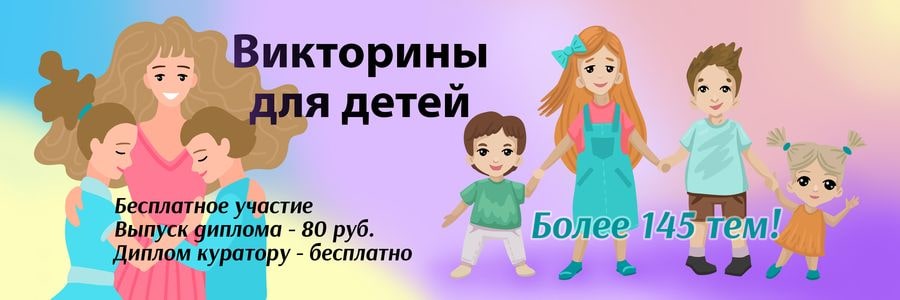 2)https://vk.com/viktoriny_krossvordy3)https://kupidonia.ru/viktoriny/viktorina-rossija-mnogonatsionalnaja-stranaТЕСТ: МЫ РАЗНЫЕ, НО МЫ ВМЕСТЕ!

Россия — страна, в которой отлично уживаются совершенно разные народы. Мы разные, но есть то, что всех нас объединяет — наша большая Родина.

Пройдите тест и проверьте, как хорошо вы знаете народы России.

#Россия #тестыоРоссии #народыРоссии #тест #тесты #викторина #викторины #дляучителей #школьнаяпрограмма #люблюсказки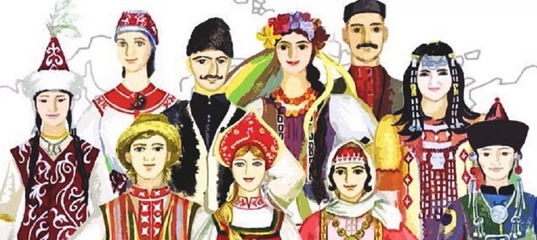 Для 10 А  класса  на 6 ноября виртуальная экскурсия – Тимашевский музей семьи Степановыхhttps://музей-степановых.рф/virtualnaya-ekskursiya/https://yandex.ru/efir?stream_id=v4yI-5lZ7URkhttps://www.youtube.com/watch?v=4nqfOc2ivgs&feature=emb_logo